	Genève, le 26 mai 2017Madame, Monsieur,1	J'ai l'honneur de vous informer du fait qu'une journée atelier et démonstration sur les IMT-2020/5G sera organisée au siège de l'UIT, à Genève, le 11 juillet 2017. Cet atelier donnera l'occasion de poursuivre la présentation de validations de concepts ainsi que les démonstrations de futures technologies 5G.L'atelier s'ouvrira à 9 heures. L'enregistrement des participants débutera à 8 h 30 à l'entrée Montbrillant. Les précisions relatives aux salles de réunion seront affichées sur les écrans placés aux entrées du siège de l'UIT.2	L'atelier aura lieu en anglais seulement. 3	La participation est ouverte aux Etats Membres, aux Membres de Secteur, aux Associés de l'UIT et aux établissements universitaires participant aux travaux de l'UIT, ainsi qu'à toute personne issue d'un pays Membre de l'UIT qui souhaite contribuer aux travaux. Il peut s'agir de personnes qui sont aussi membres d'organisations internationales, régionales ou nationales. La participation à l'atelier est gratuite mais aucune bourse ne sera accordée.4	Cet atelier vise à proposer une plate-forme à l'ensemble des parties prenantes, en vue de:•	donner un aperçu des travaux de normalisation actuels et futurs de la CE 13 sur les aspects filaires des IMT-2020, ainsi que des travaux actuels et futurs des autres commissions d'études de l'UIT-T à ce sujet;•	présenter les résultats obtenus et les activités en cours dans le secteur (opérateurs, fournisseurs) concernant les IMT-2020;•	évoquer les problèmes techniques actuels, ainsi que les projets des membres de l'UIT-T et d'autres organisations de normalisation en lien avec les infrastructures, les applications et les services IMT-2020;•	présenter un prototype lié aux IMT-2020 dans le cadre d'une session de démonstration de deux heures environ.5	Des informations relatives à l'atelier, et notamment le projet de programme, seront disponibles sur le site web de la manifestation à l'adresse suivante: www.itu.int/en/ITU-T/Workshops-and-Seminars/201707/Pages/default.aspx. Ce site web sera actualisé à mesure que parviendront des informations nouvelles ou modifiées. Les participants sont priés de consulter régulièrement le site pour prendre connaissance des dernières informations.6	L'atelier aura lieu en parallèle des réunions des Groupes du Rapporteur de la CE 11 et de la CE 13 organisées à Genève du 3 au 14 juillet 2017.7	Des équipements de réseau local sans fil sont à la disposition des délégués dans les principaux espaces de conférence de l'UIT. Des informations détaillées sont disponibles sur place et sur le site web de l'UIT-T (http://www.itu.int/ITU-T/edh/faqs-support.html).8	Un certain nombre d'hôtels à Genève offrent des tarifs préférentiels aux délégués assistant aux réunions de l'UIT et leur fournissent une carte permettant d'emprunter gratuitement les transports publics à Genève. Vous trouverez la liste des hôtels participants, et les modalités à suivre pour obtenir un tarif réduit, à l'adresse: http://itu.int/travel/.9	Afin de permettre au TSB de prendre les dispositions nécessaires concernant l'organisation de l'atelier, je vous saurais gré de bien vouloir vous inscrire au moyen du formulaire en ligne (http://itu.int/reg/tmisc/3000983) dès que possible et au plus tard le 26 juin 2017. Veuillez noter que l'inscription préalable des participants aux ateliers se fait exclusivement en ligne.10	Nous vous rappelons que, pour les ressortissants de certains pays, l'entrée et le séjour, quelle qu'en soit la durée, sur le territoire de la Suisse sont soumis à l'obtention d'un visa. Ce visa doit être demandé au moins quatre (4) semaines avant la date de début de l'atelier et obtenu auprès de la représentation de la Suisse (ambassade ou consulat) dans votre pays ou, à défaut, dans le pays le plus proche de votre pays de départ.En cas de problème pour des Etats Membres, des Membres de Secteur et des Associés de l'UIT ou des établissements universitaires participant aux travaux de l'UIT, et sur demande officielle de leur part au TSB, l'Union peut intervenir auprès des autorités suisses compétentes pour faciliter l'émission du visa, mais uniquement pendant la période de quatre semaines susmentionnée. Cette demande se fait par lettre officielle de l'administration ou de l'entité que vous représentez. Elle doit préciser le nom et les fonctions, la date de naissance, le numéro ainsi que la date de délivrance et d'expiration du passeport de la (des) personne(s) pour laquelle (lesquelles) le (les) visa(s) est (sont) demandé(s), et être accompagnée d'une copie de la notification de confirmation d'inscription approuvée pour l'atelier en question de l'UIT-T. Elle doit être envoyée au TSB, avec la mention "demande de visa", par télécopie (N°: +41 22 730 5853) ou par courrier électronique (à l'adresse tsbreg@itu.int). Veuillez également noter que l'UIT peut prêter assistance uniquement aux représentants des Etats Membres de l'UIT, des Membres de Secteur de l'UIT, des Associés de l'UIT ou des établissements universitaires participant aux travaux de l'UIT.Veuillez agréer, Madame, Monsieur, l'assurance de ma considération distinguée.Chaesub Lee
Directeur du Bureau de la normalisation 
des télécommunications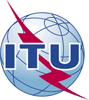 Union internationale des télécommunicationsBureau de la Normalisation des TélécommunicationsRéf.:Contact:Tél.:
Télécopie:
Courriel:Circulaire TSB 28Ateliers du TSB/TKTatiana Kurakova+41 22 730 5126
+41 22 730 5853
tsbworkshops@itu.int-	Aux administrations des Etats Membres de l'Union;-	Aux Membres du Secteur UIT-T;-	Aux Associés de l'UIT-T;-	Aux établissements universitaires participant aux travaux de l'UIT-	Aux administrations des Etats Membres de l'Union;-	Aux Membres du Secteur UIT-T;-	Aux Associés de l'UIT-T;-	Aux établissements universitaires participant aux travaux de l'UITCopie:-	Aux Président et Vice-Présidents des Commissions d'études de l'UIT-T;-	Au Directeur du Bureau de développement des télécommunications;-	Au Directeur du Bureau des radiocommunicationsCopie:-	Aux Président et Vice-Présidents des Commissions d'études de l'UIT-T;-	Au Directeur du Bureau de développement des télécommunications;-	Au Directeur du Bureau des radiocommunicationsObjet:Journée atelier et démonstration sur les IMT-2020/5G
Genève (Suisse), 11 juillet 2017Journée atelier et démonstration sur les IMT-2020/5G
Genève (Suisse), 11 juillet 2017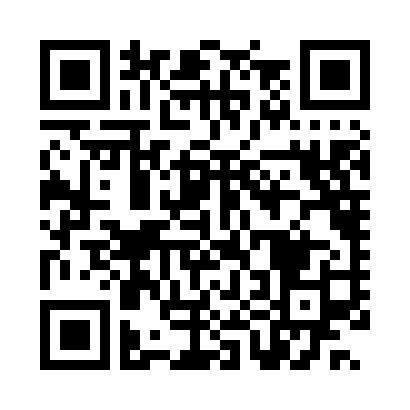 Dernières informations 
sur la réunion